Violation du code général des impôts, Feu vert d’Andry Rajoelina pour les ventes en ligne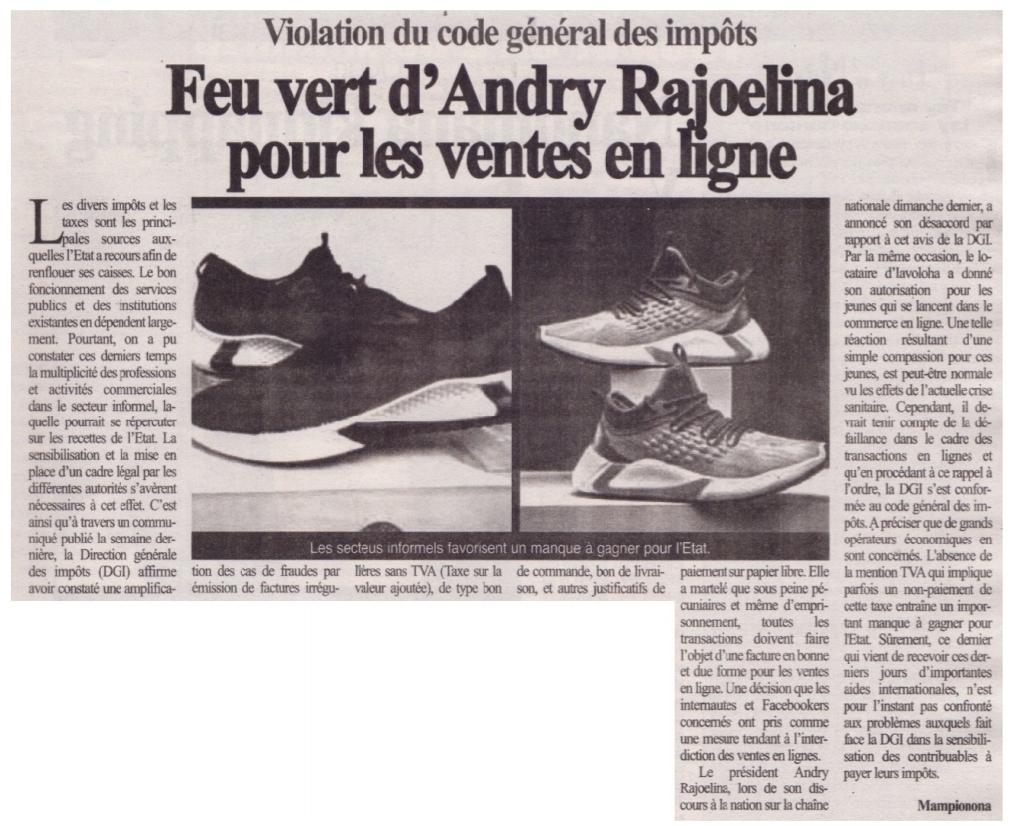 Source : Gazette, page 9Date : Mardi 10 Août 2021Auteur : Mampionona